ΕΚΘΕΣΗΛΕΙΤΟΥΡΓΙΑΣΓΥΜΝΑΣΙΟΥ ΜΑΧΑΙΡΑΔΟΥΖΑΚΥΝΘΟΥ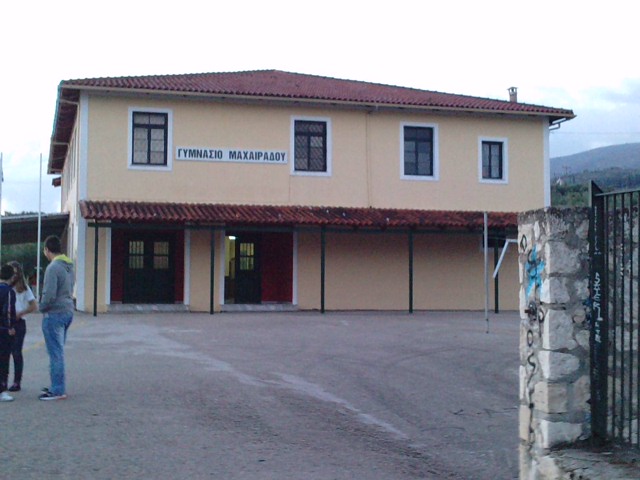 Σχ. έτος  2012-2013ΙΟΥΝΙΟΣ 2013 1.ΜΑΘΗΤΙΚΟ ΔΥΝΑΜΙΚΟΚατά το σχολικό έτος 2012-2013 η σχολική μονάδα του Γυμνασίου Μαχαιράδου λειτούργησε με έξι τμήματα, δύο σε καθεμία από τις τρεις τάξεις. Συγκεκριμένα στην Α΄ Τάξη υπήρξαν δυο τμήματα Α1 και Α2 με αριθμό μαθητών : στο Α1 20 μαθητές και έδωσαν απολυτήριες  εξετάσεις 17 μαθητές (-3 μετεγγραφές) και στο Α2 21 μαθητές και έδωσαν απολυτήριες  εξετάσεις 18 μαθητές (-2 μετεγγραφές και -1 ανεπαρκής φοίτηση). Στη Β΄ Τάξη στο Β1 φοίτησαν 18  μαθητές και έδωσαν απολυτήριες  εξετάσεις 17 μαθητές (-1 ανεπαρκής φοίτηση), στο Β2 φοίτησαν 20 μαθητές και έδωσαν απολυτήριες  εξετάσεις 19 μαθητές (-1 μαθητής οοποίος  πήρε  μετεγγραφή  για  Σχολείο  του εξωτερικού). Στη Γ΄ Τάξη στο Γ1 φοίτησαν 17  μαθητές και έδωσαν απολυτήριες εξετάσεις 17 μαθητές,  στο Γ2  φοίτησαν 18 μαθητές και έδωσαν απολυτήριες εξετάσεις 18 μαθητές .2.ΜΕΤΑΚΙΝΗΣΕΙΣ-ΜΕΤΕΓΓΡΑΦΕΣΠαρουσιάστηκαν, με μετεγγραφή προς το Γυμνάσιο Μαχαιράδου, οι εξής μαθητές : στην Α΄ Τάξη : Μίλε Εύα του Ύλι από το Γυμνάσιο Ζηπαρίου ΚΩ. Brahimai Oliver – Μπραχίμαϊ  Όλιβερ του Γκέργκι από το  5ο Γυμνάσιο Αρτέμιδος Αττικής, Χαϊκάλης Νικόλαος του … από το Γυμνάσιο Βριλησσίων , Καλαϊτζίεφ  Αλεξάντερ του Μίλε από το Γυμνάσιο Βολιμών, Μοντάκιου Ελένια από Γυμνάσιο Λιθακιάς.Με απόφαση του Διευθυντή Β/θμιας Εκπαίδευσης Ζακύνθου, για αλλαγή σχολικού περιβάλλοντος  μετεγγράφηκε στην Α΄ Τάξη, από το 3ο Γυμνάσιο Ζακύνθου, ο μαθητής Πιττικάς Αλέξανδρος.Μετεγγράφηκαν  από το Γυμνάσιο Μαχαιράδου προς άλλα σχολεία, οι μαθητές της Α΄Τάξης:   Αλίεβ Ιουσμένοφ προς Θεσσαλονίκη, ,Μίλε Εύα προς Κω, Γιαννούλης  Μαρίνος προς 2Ο  Γυμνάσιο Ζακύνθου, Τσίχλα Βασιλική προς Μουσικό Γυμνάσιο Ζακύνθου, Κλάδη Αντωνία προς 3ο Γυμνάσιο Ζακύνθου. Τελικά αποτελέσματα φοίτησης Α΄ Τάξη :  Απορρίφθηκε ένας (1) μαθητής και δίνουν προαγωγικές εξετάσεις 35 μαθητές.Β΄ Τάξη : Απορρίφθηκε ένας (1) μαθητής και δίνουν προαγωγικές εξετάσεις 36 μαθητές.Γ΄ Τάξη:  Δίνουν απολυτήριες εξετάσεις 35 μαθητές.      3. ΕΚΠΑΙΔΕΥΤΙΚΟΙ – διδακτικό ωράριο Στο Γυμνάσιο Μαχαιράδου κατά το σχολικό έτος 2012-2013 υπηρέτησαν οι κάτωθι εκπαιδευτικοί:- Με οργανική θέση στο Γυμνάσιο Μαχαιράδου: 1.Σαρακίνης- Συνετός Νικόλαος ΠΕ01 (21ω),2. Ακτύπη – Μαρίνου Άννα ΠΕ02 (16ω) , 3. Γελαδάς Σπυρίδων ΠΕ 02(16ω), 4. Μπουμπουρέκα Παναγούλα ΠΕ02 (21ω), Παναγοπούλου Δήμητρα ΠΕ02 (21ω), 5. Βούτος ΠαναγιώτηςΠΕ06 (18 ω), 6. Μπετίνη Λουίζα ΠΕ07 (21ω), 7. Λιβέρη Αθηνά ΠΕ06 (21ω),8. Κοτσώνης Ιωάννης ΠΕ19 (19ω), 9. Σεμιτεκόλου ΠαναγιώταΠΕ04 (18ω) - Με διάθεση από άλλο σχολείο (για συμπλήρωση ωραρίου): 1. Συμβουλίδου Ευθυμία ΠΕ08 (6 ώρες), 2. Σούλτος Ευάγγελος ΠΕ17 (4ω), 3. Δεληγιαννόπουλος Σπυρίδων ΠΕ16 (8 ω).- Με διάθεση σε άλλο σχολείο (για συμπλήρωση ωραρίου): 1. Σαρακίνης – Συνετός Νικόλαος ΠΕ01 για 7 ώρες στο 1ο ΓΕΛ Ζακύνθου και 2 ώρες στο 3ο Γυμνάσιο, 2. Νοικοκύρης Αθανάσιος ΠΕ04 για 8 ώρες στο Γυμνάσιο Λιθακιάς, 3.Κοτσώνης Ιωάννης για 4 ώρες στο Γυμνάσιο Κατασταρίου, 4.Λιβέρη Αθηνά για 8 ώρες στο Γυμνάσιο Κατασταρίου και 4 ώρες στο 1ο Δημοτικό πόλης και 5. Λουίζα Μπετίνη για 4 ώρες στο 2ο Δημοτικό Ρίζας, για 2 ώρες στο 4ο Δημοτικό πόλης και 8 ώρες στο 6ο Δημοτικό πόλης. -Με απόσπαση από άλλο σχολείο: 1. Νοικοκύρης Αθανάσιος  ΠΕ 04 (21ω), 2. Χριστοπούλου Μαρία ΠΕ03(21 ω), -Με απόσπαση από άλλο σχολείο λόγω θητείας: Μάργαρη  Φιλιππίτσα ΠΕ02, του Εσπερινού Γυμνασίου  Λ.Τ. Ζακύνθου: Διευθύντρια.- Υπερωρίες δόθηκαν: Χριστοπούλου Μαρία ΠΕ03  (3 ώρες)4. ΒΟΗΘΗΤΙΚΟ ΠΡΟΣΩΠΙΚΟΣτο Γυμνάσιο Μαχαιράδου υπηρετεί ως βοηθητικό – μόνιμο προσωπικό (καθαρίστρια), με σχέση εργασίας ΙΔΑΧ , η κα. Αντιόχου-Γούλιαρη Αγγελική.  5. ΔΙΟΙΚΗΣΗ-ΟΡΓΑΝΩΣΗ-ΣΧΟΛΙΚΗ ΖΩΗΑ. Θεωρητικό πλαίσιο : Στο Γυμνάσιο Μαχαιράδου κατά το σχολικό έτος 2012-13 παρατηρήθηκε μια συνεχής δραστηριότητα των μαθητών και των εκπαιδευτικών για την εφαρμογή καινοτόμων παιδαγωγικών μεθόδων στη βάση μιας διεπιστημονικής και διαθεματικής προσέγγισης της γνώσης. Με αυτό το σκεπτικό και με την εκφρασμένη άποψη πολλών παιδαγωγών περί της ενεργητικής μαθητείας, ο Σύλλογος των Διδασκόντων αποφάσισε τη συμμετοχή της Σχολικής Μονάδας σε δράσεις εντός της ευρύτερης εκπαιδευτικής κοινότητας (Προγράμματα Σχολικών Δραστηριοτήτων σε εθνικό και τοπικό επίπεδο) , αλλά και σε συνεργασίες - άνοιγμα της Σχολικής Μονάδας σε φορείς (επιστημονικούς, επαγγελματικούς  και πολιτισμικούς) της τοπικής κοινωνίας (σε τοπικό και περιφερειακό επίπεδο).  Άλλωστε η παιδαγωγική θεωρία του Κοινωνικού Εποικοδομητισμού (constructivism -us) (L. Vygotsky, Bandura, Boyle) τονίζει τη σημασία της επίδρασης του κοινωνικού και πολιτισμικού περιβάλλοντος στη μάθηση και τη διαδικασία της γνώσης. Στην περίπτωση αυτή ο εκπαιδευτικός παύει να είναι ένας μηχανισμός μετάδοσης της γνώσης , αλλά γίνεται οδηγός, συντονιστής και σύμβουλος  των μαθητών του. Συχνά προτιμήθηκε από τους εκπαιδευτικούς η διδασκαλία να γίνεται σε εναλλακτικά περιβάλλοντα μάθησης, τα οποία επιλέγονταν με την παιδαγωγική τους διάσταση, (π.χ. μαθήματα μουσειοπαιδαγωγικής σε επιλεγμένα μουσεία εντός και εκτός Ζακύνθου, μαθήματα βιωματικά σε ιστορικούς χώρους, σε εργαστήρια και βιοτεχνικές μονάδες της περιοχής μας),  και ενταγμένα σε δραστηριότητες του σχολείου.  Ουσιαστικό ρόλο στα παραπάνω είχαν οι μαθητικές κοινότητες οι οποίες συντόνιζαν το σύνολο των μαθητών των τμημάτων στην καθημερινή παιδαγωγική διαδικασία. Βασική προϋπόθεση στην εφαρμογή των παραπάνω δράσεων είναι η ύπαρξη κατάλληλα εκπαιδευμένου εκπαιδευτικού δυναμικού, που μπορεί να στηρίξει τέτοιες παιδαγωγικές πρακτικές. Επίσης σημαντική για την πραγματοποίηση των παραπάνω  θεωρείται η διοίκηση της Σχολικής Μονάδας να έχει εξασφαλίσει ένα θετικό σχολικό κλίμα για όλους τους εμπλεκόμενους στην εκπαιδευτική διαδικασία και να λειτουργεί στη βάση του συμμετοχικού – δημοκρατικού μοντέλου διοίκησης. Όλα αυτά έχουν γίνει πράξη στο Γυμνάσιο Μαχαιράδου Ζακύνθου και βέβαια διαρκώς υφίστανται δυναμικές επεξεργασίες με σκοπό τη διαρκή βελτίωση του σχολικού κλίματος.Β. ΠΡΟΓΡΑΜΜΑΤΑ ΣΧΟΛΙΚΩΝ ΔΡΑΣΤΗΡΙΟΤΗΤΩΝΕπιλέχθηκε κυρίως ο άξονας των πολιτιστικών θεμάτων να κυριαρχήσει στην επιλογή των περιεχομένων και μάλιστα στην προοπτική της ανάδειξης  κοινών ιστορικών και πολιτισμικών καταβολών  μεταξύ των Επτανήσων και ιδιαίτερα μεταξύ Ζακύνθου και Κέρκυρας, των δυο νησιών που εποπτεύουν τα άκρα του Ιονίου Πελάγους και της Ιονίου Περιφέρειας. Με το σκεπτικό ότι τα νησιά μας έχουν διαμορφώσει, στο πέρασμα του χρόνου, έναν ιδιαίτερο – ιόνιο- χαρακτήρα,  ο  οποίος πρέπει να μελετηθεί και να συνδεθεί με την αειφορική διαχείριση  του ευρύτερου ανθρωπογενούς περιβάλλοντος, το Γυμνάσιο Μαχαιράδου Ζακύνθου έχει ήδη τελέσει Αδελφοποίηση με το 4ο Λύκειο Κέρκυρας, από το σχολικό έτος 2011-12 . Τα Προγράμματα Σχολικών Δραστηριοτήτων που πραγματοποιήθηκαν κατά τη διάρκεια του σχολικού έτους 2012-13, από μεικτές ομάδες μαθητών της Β΄& Γ΄ Τάξεων, είναι τα εξής :  1. ΠΑΡΑΔΟΣΙΑΚΟΙ ΧΟΡΟΙ ΤΟΥ ΤΟΠΟΥ ΜΑΣ:  Συντονιστής ο εκπαιδευτικός Πετειναράκης Ηλίας ΠΕ11, με συμπλήρωση 2 ώρες του υποχρεωτικού του ωραρίου.2. Ο Δικός μας Εθνικός Διονύσιος Σολωμός:  Από το Τζάντε ως τσου Κορφούς, η Ιδέα εμψυχώνει το Ποίημα: Συντονίστρια η εκπαιδευτικός Μάργαρη Φιλιππίτσα ΠΕ02, με συμπλήρωση 2 ώρες του υποχρεωτικού της ωραρίου.3. Το Κάστρο μας: Η διαχρονική του παρουσία μέσα στους αιώνες.         Συντονιστής ο εκπαιδευτικός Κοτσώνης Ιωάννης ΠΕ19,  με συμπλήρωση 2 ώρες του υποχρεωτικού του ωραρίου.4.Θαλάσσιο Περιβάλλον- απειλούμενα είδη  : μονοήμερο πρόγραμμα στο ΚΠΕ ΛΙΘΑΚΙΑΣ για την Α΄ Τάξη. Συντονιστές οι εκπαιδευτικοί Γελαδάς Σπυρίδων ΠΕ02 και Μπουμπουρέκα Παναγούλα ΠΕ02.5. Περιβαλλοντικό μονοπάτι στο ιστορικό κέντρο της Ζακύνθου: μονοήμερο πρόγραμμα στο ΚΠΕ ΛΙΘΑΚΙΑΣ – Πόλη Ζακύνθου,  για την Β΄ Τάξη. Συντονιστές οι εκπαιδευτικοί Βούτος Παναγιώτης ΠΕ06, Νοικοκύρης Αθανάσιος ΠΕ04.6.ΕΥΡΩΠΑΙΚΟ ΠΡΟΓΡΑΜΜΑ etwinning: Το Κάστρο μας: Η ιστορία και η αρχιτεκτονική του μέσα στους αιώνες. Συντονιστής ο εκπαιδευτικός Βούτος Παναγιώτης ΠΕ06, χωρίς συμπλήρωση ωραρίου του. Το πρόγραμμα αυτό πραγματοποιήθηκε,  μέσω της ηλεκτρονικής πλατφόρμας etwinning, με εταιρικό σχολείο από την Ιταλία, το Istituto Istruzione Superiore “ Don Peppino Diana” di Morcone. Γ. Δράσεις –συνεργασίες με την τοπική κοινωνία.Κατά τη διάρκεια του σχολικού έτους 2012- 13, το Γυμνάσιο Μαχαιράδου συνεργάστηκε ουσιαστικά με τοπικούς και περιφερειακούς  φορείς , με επιστημονικές ενώσεις, με πολιτιστικούς συλλόγους, με την τοπική Εκκλησία, με τα σχολεία της Πρωτοβάθμιας Εκπαίδευσης που λειτουργούν στη Δημοτική Ενότητα Αρτεμισίων (1Ο & 2Ο Δημοτικά Σχολεία Ρίζας).  Συγκεκριμένα:    1. Συνεργασία με το Δήμο Ζακύνθου στην Καρναβαλική Παρέλαση, με γκρουπ καρναβαλιστών από το Γυμνάσιο Μαχαιράδου. – Αποστολή τροφίμων στο Κοινωνικό Παντοπωλείο του Δήμου και συνεργασία με την Αντιδημαρχία Πολιτισμού σε εκδηλώσεις με θέματα τοπικής ιστορίας.     2. Συνεργασία με τον Πολιτιστικό Σύλλογο Μαχαιράδου  ¨ Η Αγία Μαύρα¨ σε διοργάνωση εκδήλωσης τιμής και μνήμης  για τα 90 χρόνια από την καταστροφή της Σμύρνης, που πραγματοποιήθηκε στην αίθουσα τελετών του Πολιτιστικού Συλλόγου την Κυριακή 02 Δεκέμβρη.Επίσης,  διοργανώθηκε από κοινού Καρναβαλικό Παιχνίδι Κρυμμένου Θησαυρού εντός των ορίων του δημοτικού διαμερίσματος του Μαχαιράδου. Το Γυμνάσιο Μαχαιράδου συμμετείχε και στο ανέβασμα Παραδοσιακής Ομιλίας, δηλαδή ζακυνθινού είδους λαϊκού θεάτρου.  3. Εκπαιδευτικά προγράμματα, με συνεργασία ειδικών μουσειοπαιδαγωγών,  πραγματοποίησαν παιδαγωγικές ομάδες του Γυμνασίου Μαχαιράδου στο Μουσείο Επιστημών και Τεχνολογίας του Πανεπιστημίου Πατρών, στο Αρχαιολογικό Μουσείο Πατρών, στο Μουσείο Σολωμού στη Ζάκυνθο και στην Κέρκυρα, στο Βυζαντινό Μουσείο Ζακύνθου, στο Μουσείο Ασιατικής Τέχνης στην Κέρκυρα, στο Αρχαιολογικό Μουσείο της Νάπολης – Ιταλία, στον Αρχαιολογικό χώρο της Πομπηίας και στο Ιστορικό Κέντρο της Νάπολης, της Ρώμης και του Μπενεβέντο – Ιταλία.   4. Επισκέψεις σε εκθέσεις ζωγραφικής στην γκαλερί έργων τέχνης «Κρύπτη» στο Μαχαιράδο Ζακύνθου.   5. Εκπαιδευτική επίσκεψη στην Ιερά Μονή Αγίου Διονυσίου και στο Εκκλησιαστικό Μουσείο – συνάντηση  και  παιδαγωγική συζήτηση με τον Σεβασμιότατο  Μητροπολίτη Ζακύνθου  Διονύσιο Δ΄. Είχε προηγηθεί επίσημη επίσκεψη του Σεβασμιότατου Μητροπολίτου στο Γυμνάσιο Μαχαιράδου στα πλαίσια σειράς θεολογικών – παιδαγωγικών δραστηριοτήτων Του σε σχολικές μονάδες της Ζακύνθου.Το Γυμνάσιο Μαχαιράδου εκκλησιάστηκε τακτικά στον Ιερό Ναό Αγίας Μαύρας Μαχαιράδου και συμμετείχε στις λιτανείες με άγημα μαθητών και μαθητριών, ενώ συχνά επισκεπτόταν τη σχολική μας μονάδα-για παιδαγωγικούς λόγους-  ο  Εφημέριος του Ι.Ν. Αγίων Τιμοθέου και Μαύρας Μαχαιράδου και ο Εφημέριος του Ι.Ν. του Σωτήρος Λαγοπόδου.     Δ. ΕΝΔΟΣΧΟΛΙΚΕΣ ΔΡΑΣΤΗΡΙΟΤΗΤΕΣΗ Σχολική μας Μονάδα δραστηριοποίησε όλο το ανθρώπινο δυναμικό της (εκπαιδευτικούς, μαθητές, σύλλογο Γονέων) στην κατεύθυνση της δημιουργίας ενός υποστηρικτικού – παρωθητικού μαθησιακού περιβάλλοντος, πράγμα που αποδεικνύεται από τις εκδηλώσεις- δράσεις που πραγματοποιήθηκαν καθ όλο το διδακτικό έτος.  Συγκεκριμένα: 1. Από την αρχή του σχολικού έτους εκπονήθηκε ένας Κανονισμός Λειτουργίας του Σχολείου, σε συνεργασία εκπαιδευτικών- μαθητικών κοινοτήτων- συλλόγου Γονέων, ο οποίος αποτέλεσε ένα «συμβόλαιο» για όλους τους εμπλεκόμενους στην καθημερινή εκπαιδευτική διαδικασία και το οποίο εξασφάλισε – σε μεγάλο βαθμό- άριστη επικοινωνία  και συνοχή στο εσωτερικό και το εξωτερικό περιβάλλον της σχολικής μονάδας. 2. Στα πλαίσια της συνεχούς επιμόρφωσης των εκπαιδευτικών του σχολείου μας και σε ώρες εκτός σχολικού ωραρίου, (απόγευμα), πραγματοποιήθηκαν επιμορφωτικές συναντήσεις του Συλλόγου με τον Προϊστάμενο του ΚΕΔΔΥ Ζακύνθου κ. Λιβέρη Ιωάννη  και με την Παιδοψυχίατρο και την Κοινωνική Λειτουργό του Γ.  Νοσοκομείου Ζακύνθου, με θέματα σχετικά με τη συμπεριφορά των μαθητών και τη χρήση εξειδικευμένων παιδαγωγικών μεθόδων.  3.Πραγματοποιήθηκαν με ομαλό τρόπο οι εκλογές των πενταμελών μαθητικών συμβουλίων στα τμήματα και η εκλογή 15/μελούς συμβουλίου (Δευτέρα 01 Οκτωβρίου 2012), με τα οποία υπήρξε άψογη συνεργασία στη διάρκεια του σχολικού έτους.4. Στη Σχολική μας μονάδα πραγματοποιήθηκαν ενημερωτικές συναντήσεις με μαθητές – γονείς – εκπαιδευτικούς από τον κ. Παύλο Φουρνογεράκη, Υπεύθυνο του Συμβουλευτικού Σταθμού Νέων Ζακύνθου. Στα πλαίσια αυτά αντιμετωπίστηκαν, με συζήτηση και συμβουλές,  ερωτήματα και προβληματισμοί σχετικοί με τα θέματα που απασχολούν τους εφήβους και τις οικογένειες τους, καθώς και τους εκπαιδευτικούς. Επιπλέον ο κ. Φουρνογεράκης παρουσίασε στους μαθητές προβολή Power Point με θέμα « Η χαρά των Χριστουγέννων μέσα από Ζακυνθινά έθιμα», την Τετάρτη 12 Δεκεμβρίου 2012.Σε συνεργασία με τους εκπαιδευτικούς που διδάσκουν Βιολογία στην Α΄ και στη Γ΄ Τάξη, ο κ. Φουρνογεράκης  παρουσίασε εκπαιδευτική προβολή με θέμα «Ψυχολογικές επιδράσεις της μεσογειακής διατροφής» (Δευτέρα 11 Ιανουαρίου 2013), στην αίθουσα τελετών του σχολείου μας και ακολούθησε συζήτηση – εξαγωγή συμπερασμάτων.5. Ενημερωτικές επισκέψεις και συναντήσεις με μαθητές – γονείς – εκπαιδευτικούς πραγματοποίησε και το προσωπικό του ΚΕΣΥΠ Ζακύνθου, δίνοντας συμβουλές για το σωστό επαγγελματικό προσανατολισμό και πληροφορίες σχετικά με τις σπουδές στο Λύκειο (για τους μαθητές της Γ΄ Τάξης), στα πλαίσια του μαθήματος του Σ.Ε.Π.  6. Οι μαθητές μας εμψυχώθηκαν από τους διδάσκοντες  για τη συμμετοχή τους σε εκπαιδευτικούς διαγωνισμούς, ανάλογα με τις κλίσεις , τα ενδιαφέροντα και τις δεξιότητές τους. Συμμετείχαν στο μαθηματικό διαγωνισμό «Θαλής», στον ηλεκτρονικό διαγωνισμό «Λυσίας», στο διαγωνισμό παραγωγής γραπτού δοκιμίου με θέμα σχετικό με την καταπολέμηση της Βίας, του Φασισμού και του Ρατσισμού, που διοργάνωσε ο Δήμος Ζακύνθου.7. Εντός της σχολικής μονάδας πραγματοποιήθηκε εβδομαδιαίο Πρόγραμμα (μία μέρα κάθε εβδομάδα  και για 4 εβδομάδες)  στην Α΄ Τάξη,  από Ψυχολόγους και Κοινωνικούς Λειτουργούς  του Συμβουλευτικού Κέντρου «Στοργή» , με θέμα «Ο Έφηβος συναντά τον Έφηβο».8. Ενημερωτικές επισκέψεις και εκπαιδευτικά προγράμματα πραγματοποίησαν στο χώρο του Σχολείου , κατόπιν προσκλήσεως του Συλλόγου Διδασκόντων, η Πυροσβεστική Υπηρεσία Ζακύνθου (Τρίτη 29 Ιανουαρίου 2013) και ο Σύλλογος Πρόληψης Τροχαίων Ατυχημάτων Ζακύνθου (Τετάρτη 12 Δεκεμβρίου 2012).9. Συνεργασία μαθητών του Γυμνασίου Μαχαιράδου και 1ου Δημοτικού Σχολείου Ρίζας στη διοργάνωση χριστουγεννιάτικου παζαριού, στο χώρο του 1ου Δημοτικού Σχολείου Ρίζας.10. Παρακολούθηση της θεατρικής παράστασης «Ο Φιάκας»  που ανέβασε ο Πολιτιστικός Σύλλογος Σαρακηνάδου (Τρίτη 12 Μαρτίου ).11. Την Τετάρτη 6 Μαρτίου 2013 διοργανώθηκε, από εκπαιδευτικούς και μαθητικές κοινότητες, εκδήλωση τις τρεις τελευταίες διδακτικές ώρες  με θέμα ‘’Καταπολέμηση της σχολικής βίας και του εκφοβισμού’’.Στην εκδήλωση αυτή συμμετείχε μεγάλος αριθμός Γονέων –Κηδεμόνων με σκοπό να ενημερωθούν αναλυτικά για το φαινόμενο  της σχολικής βίας.12. Ο Σύλλογος Γονέων και Κηδεμόνων των μαθητών μας είχε άμεση εμπλοκή σε δραστηριότητες των μαθητών (Καρναβάλι, μουσικές εκδηλώσεις) και άψογη συνεργασία με τη διοίκηση του σχολείου και το σύλλογο διδασκόντων  (γονεϊκή συμμετοχή).  Σε τριμηνιαία βάση διοργανώθηκε στο σχολείο ενημέρωση των γονέων από τη Διευθύντρια για θέματα που αγγίζουν την οικογένεια ενός εφήβου μαθητή (πχ: Οικογένεια και οικονομική κρίση, Ο έφηβος και οι σχέσεις του με το σχολικό περιβάλλον – εντοπισμός φαινομένων σχολικής βίας και  προσήκουσες παρεμβάσεις).13. Την Πέμπτη 21 Μαρτίου 2013 διοργανώθηκε στο σχολείο διπλή εκδήλωση, με την παρουσία Γονέων και Κηδεμόνων και του Υπευθύνου του Σ.Σ.Ν. Ζακύνθου, με αφορμή το έτος Καβάφη και τη Διεθνή Ημέρα για την εξάλειψη του Ρατσισμού και των Φυλετικών Διακρίσεων. Στα πλαίσια αυτά – και σε συνεργασία με το Δήμο Ζακύνθου -  οι μαθητές παρακολούθησαν την ταινία του Ρ. Μπενίνι «Η ΖΩΗ ΕΙΝΑΙ ΩΡΑΙΑ» στον κινηματογράφο Φώσκολο, την Παρασκευή 5 Απριλίου 2013.14. Στα τμήματα της Α΄ Τάξης διοργανώθηκαν πειραματικές συνδιδασκαλίες με  μαθητές της ΣΤ΄ Τάξης του 1ου και 2ου Δημοτικών Σχολείων Ρίζας (17 Απριλίου και 22 Απριλίου 2013).15. Ιατρική ομάδα Παιδιάτρων από το Νοσοκομείο Παίδων Αγλαΐα Κυριακού σε συνεργασία με τον καθηγητή Φυσικής Αγωγής του σχολείου μας, πραγματοποίησαν επιμορφωτικό πρόγραμμα και μετρήσεις στους μαθητές – των οποίων οι γονείς είχαν ενυπόγραφα επιτρέψει τη συμμετοχή τους – με θέμα την Παιδική Παχυσαρκία, την Πέμπτη 25 Οκτωβρίου 2012.  Τα αποτελέσματα των παραπάνω μετρήσεων από τους Παιδιάτρους απεστάλησαν ταχυδρομικώς και παραδόθηκαν σε κλειστούς φακέλους στους γονείς των μαθητών.16. Το σχολείο μας πραγματοποίησε το εθελοντικό πρόγραμμα του ΥΠΑΙΘΠΑ «Ευ Ζην» - Πρόγραμμα αξιολόγησης Σωματικής Διάπλασης και Συνηθειών Διατροφής των Μαθητών – από το Μάρτιο ως το Μάιο του 2013 και τα αποτελέσματα δόθηκαν στους γονείς των συμμετεχόντων μαθητών, ενώ καταγράφηκαν και στην αντίστοιχη ιστοσελίδα του Προγράμματος. Αξίζει, τέλος, να σημειωθεί ότι, κατόπιν σχετικών αποφάσεων του Συλλόγου Διδασκόντων, όλες οι παραπάνω δραστηριότητες είχαν μαθησιακά και παιδαγωγικά  προετοιμαστεί εκ των προτέρων  εντός της σχολικής τάξης, ενώ πάντα ακολουθούσε κριτική συζήτηση- εξαγωγή συμπερασμάτων με την καθοδήγηση των εκπαιδευτικών, ανά τμήμα.Λειτουργώντας υπό το πρίσμα της κουλτούρας ποιότητας, η σχολική μας μονάδα έθετε στόχους σε όλα τα επίπεδα και εξασφάλιζε τους αποτελεσματικούς και καίριους μηχανισμούς προκειμένου να επιτευχθούν στο μέγιστο βαθμό οι στόχοι αυτοί, για τη βελτίωση του ανθρώπινου δυναμικού της (μαθητών-εκπαιδευτικών- γονέων).  6.ΚΑΙΝΟΤΟΜΕΣ ΠΑΙΔΑΓΩΓΙΚΕΣ    ΠΡΑΚΤΙΚΕΣ εντός του Α.Π.Σ.Στο  Γυμνάσιο Μαχαιράδου κατά το σχολικό έτος 2012-13 εφαρμόστηκαν καινοτόμες μορφές διδασκαλίας, με σεβασμό στο Αναλυτικό Πρόγραμμα, στις μοντέρνες παιδαγωγικές θεωρίες και σε συνδυασμό με την προσωπική θεωρία του κάθε εκπαιδευτικού.Συγκεκριμένα στο Γνωστικό αντικείμενο των Φυσικών Επιστημών χρησιμοποιήθηκε το Εργαστήριο των Φυσικών Επιστημών ανά κλάδο και ως εξής (Εκπαιδευτικοί Σεμιτεκόλου Παναγιώτα ΠΕ04 και Νοικοκύρης Αθανάσιος ΠΕ04) : ΒΙΟΛΟΓΙΑ: Η Α΄ Τάξη εντόπισε στο μικροσκόπιο έτοιμα παρασκευάσματα  ζωικών και φυτικών κυττάρων, που διαθέτει το εργαστήριο. Επίσης πραγματοποιήθηκαν δυο πειράματα- εκτός των υποχρεωτικών και προγραμματισμένων ασκήσεων. α) προσομοίωση κυτταρικής μεμβράνης (η οποία αφήνει επιλεκτικά κάποιες ουσίες να τη διαπερνούν).  Χρησιμοποιήθηκε μικρή πλαστική σακούλα, αλεύρι και μαύρο ιώδιο. β) Για την κατανόηση του τρόπου απορρόφησης θρεπτικών ουσιών, διαλυμένων σε νερό,  από τα φυτά μέσω των ριζών τους. Χρησιμοποιήθηκαν λευκά γαρύφαλλα και μελάνια διαφόρων χρωμάτων. Στην  Α΄ Τάξη και στο πλαίσιο του μαθήματος της Γεωγραφίας οι μαθητές εκπόνησαν διαθεματική εργασία σε ομάδες με Θέμα «Μεσογειακό Οικοσύστημα»Η Β΄ Τάξη   στο μάθημα της Φυσικής διενεργήθηκε  ο υπολογισμός   μάζας, όγκου πυκνότητας. Χρησιμοποιήθηκαν ογκομετρικοί κύλινδροι και ζυγαριά. Απόδειξη του νόμου του Hooke, χρησιμοποιήθηκαν δυναμόμετρα και βαρίδια.  Στο μάθημα της Χημείας , παρασκευάστηκε διάλυμα ζαχαρόνερου ή αλατόνερου ορισμένης περιεκτικότητας. Πραγματοποιήθηκε διαχωρισμός συστατικών μείγματος με διήθηση και με εξάτμιση. Στο μάθημα της Γεωγραφίας οι μαθητές εκπόνησαν ομαδική διαθεματική εργασία  με θέμα «Αειφορία», ένα από τα πλέον σύγχρονα θέματα της Οικολογίας και πηγή διαχρονικού προβληματισμού για τους νέους. Η Γ΄ Τάξη στη Φυσική κατασκεύασε  ηλεκτροσκόπιο για παρατήρηση ηλεκτρικών δυνάμεων . Κατασκευάστηκε απλό ηλεκτρικό κύκλωμα και επαλήθευση του νόμου του ΟΗΜ . Κατασκευάστηκε  απλό εκκρεμές για την επαλήθευση των παραπάνω νόμων.  Εργαστήριο Σ.Ε.Π.Ε.Η.Υ. (Εκπαιδευτικός Κοτσώνης Ιωάννης ΠΕ19)  : Kατά το σχολικό έτος 2012-2013 λειτούργησε στο σχολείο μας το εργαστήριο πληροφορικής και εκπαιδεύτηκαν οι μαθητές σε ενδεδειγμένο λογισμικό (word, excel, κλπ), σύμφωνα με το αναλυτικό πρόγραμμα σπουδών του υπουργείου, παρόλο που το λειτουργικό των υποσταθμών είναι πλέον πεπαλαιωμένο (windows 2000).	Επιπλέον οι μαθητές της Γ΄ τάξης υλοποίησαν αλγορίθμους με τη βοήθεια της QBASIC, επίσης διενεργήθηκαν γραπτές ωριαίες δοκιμασίες στην Β΄ και στην Γ΄ Γυμνασίου με ανοικτά βιβλία και σημειώσεις προκειμένου να εμπεδωθεί καλλίτερα η ύλη και να αναπτυχθεί η κριτική σκέψη των μαθητών, το οποίο εκτιμήθηκε ιδιαιτέρως από τους ίδιους.   	Στόχος για το επόμενο σχολικό έτος θα είναι η κατά το δυνατόναναβάθμιση του hardware των υποσταθμών ή ακόμα και η αγορά νέου server  και επιπλέον εξοπλισμού (UPS, αλλαγή HUB/SWITCH κλπ),  με σκοπό εκτός των WINDOWS 2000 να εγκατασταθεί και το UBUNTU 12.04.1 LTSP ώστε οι μαθητές να εξοικειωθούν με ένα νέο λειτουργικό σύστημα ανοικτού κώδικα (το οποίο υποστηρίζει καλύτερα υπολογιστές με παλαιό hardware), να γνωρίσουν τα πλεονεκτήματά του και τα μειονεκτήματα σε σχέση με τα windows και να χρησιμοποιήσουν πληθώρα εφαρμογών που η υπηρεσία της Τεχνικής Στήριξης (ΤΣ) Πληροφοριακών Συστημάτων Σχολικών Μονάδων του Υ.Π.&Θ.Π.&Α  το έχει εμπλουτίσει. Στο μάθημα της  ΜΟΥΣΙΚΗΣ  ΑΓΩΓΗΣ (Εκπαιδευτικός Δεληγιαννόπουλος Σπυρίδων ΠΕ 19)  : Τα παιδιά χωρίστηκαν σε ομάδες, που ανέλαβε η καθεμία να πραγματοποιήσει μια έρευνα σε ένα μουσικολογικό γνωστικό αντικείμενο. Τα γνωστικά αντικείμενα διέφεραν σε βαθμό δυσκολίας ανάλογα με την τάξη,  την ηλικία, τα ενδιαφέροντα των μαθητών. Τα παιδιά αξιολογήθηκαν γραπτά,  βάσει των εμπειριών που απέκτησαν από την έρευνα , των γνώσεων που αποκόμισαν τόσο από τη δική τους εργασία όσο και από τις εργασίες των άλλων ομάδων.  Τα αποτελέσματα έδειξαν ότι η διδακτική μέθοδος που εφαρμόστηκε, απέφερε παιδαγωγικούς καρπούς και διεύρυνε τους ορίζοντες των μαθητών. Η υποστήριξη των εργασιών έγινε με πρότυπο τρόπο από ορισμένους μαθητές, με τη χρήση φορητών υπολογιστών, διαδραστικών πινάκων και χρήση λογισμικού που είχαν διδαχθεί στο μάθημα  της Πληροφορικής.  Δημιούργησαν δικά τους πρότυπα βίντεο, μέσω προγραμμάτων επεξεργασίας ήχου και εικόνας.  Ως εκ τούτου αποδείχτηκε πόσο αποδοτική για τους μαθητές και τους διδάσκοντες μπορεί να γίνει η μάθηση σε διεπιστημονικό περιβάλλον (interdisciplinary), πράγμα που δικαίωσε τις παιδαγωγικές καινοτομίες που εφήρμοσε ο εκπαιδευτικός . Η ομάδα της χορωδίας συνεργάστηκε με τον εκπαιδευτικό Νοικοκύρη Αθανάσιο ΠΕ04 και δημιούργησαν μουσικό σχήμα  το οποίο συμμετείχε στις σχολικές εκδηλώσεις. Αντιπροσωπευτικό δείγμα της εργασίας τους ηχογραφήθηκε σε επαγγελματικό στούντιο και το CD που πρόεκυψε διανεμήθηκε σε γονείς – κηδεμόνες, μαθητές και εκπαιδευτικούς, αλλά και ως ενθύμιο δώρο σε προσκεκλημένους.    ΞΕΝΗ ΓΛΩΣΣΑ –ΓΑΛΛΙΚΑ (Εκπαιδευτικός Λιβέρη Αθηνά ΠΕ 05) : Έχοντας στόχο τη διεύρυνση των θεματικών πεδίων που καθορίζονται από το σχολικό βιβλίο και ενσωματώνοντας τη χρήση των νέων τεχνολογιών καθώς και των εποπτικών μέσων που προσφέρει το σχολείο, στο πλαίσιο της διαθεματικότητας και της συλλογικής εργασίας, η τάξη της ξένης γλώσσας είναι μια άριστη ευκαιρία να παροτρύνει τους μαθητές να έρθουν σε επαφή, πέρα από την τυπική γνώση, με στοιχεία του πολιτισμού και της κουλτούρας του λαού και της χώρας των οποίων τη γλώσσα μαθαίνουν. Μέσα από αυτό το πρίσμα, οι καινοτόμες δραστηριότητες που πραγματοποιήθηκαν στο Γυμνάσιο Μαχαιράδου κατά το σχολικό έτος 2012-2013, ανά τάξη, ήταν οι παρακάτω:Γαλλικά  Α’ ΓυμνασίουΕκπόνηση εργασιών και κατασκευή αφίσας για παρισινά μνημεία (Λούβρο, Αψίδα του Θριάμβου, Πύργος του Άιφελ, Παναγία των Παρισίων, Musée des Invalides, Sacré Coeur  κ.α.). Η αφίσα περιλαμβάνει πληροφορίες και φωτογραφικό υλικό.Κατασκευή χριστουγεννιάτικης κάρτας και τραγούδια για τα Χριστούγεννα.Κατασκευή αφίσας : το γενεαλογικό μου δέντροΚατασκευή αφίσας και αναζήτηση πληροφοριών για ένα διάσημο πρόσωπο. Τα παιδιά καλούνται να βρουν φωτογραφίες, βιογραφικά στοιχεία και να περιγράψουν το εν λόγω πρόσωπο.Για τη γιορτή της Μητέρας: έρευνα για τον εορτασμό και τα έθιμα της γιορτής της Μητέρας στις ευρωπαϊκές χώρες.Λογοτεχνία: Le petit Prince του Antoine de Saint-Exypéry. Ανάλυση από το πρωτότυπο κείμενο και ασκήσεις (νοηματικές, λεξιλογικές και γραμματικές).   2. Γαλλικά   Β’ ΓυμνασίουΓνωριμία με το Λούβρο : προβολή σημαντικότερων εκθεμάτων και μελέτη της ιστορίας του μουσείου.Λεξιλόγιο για τα τρόφιμα και κατασκευή αφίσας: συνταγές. Η αφίσα περιλαμβάνει υλικά παρασκευής, εκτέλεση και φωτογραφικό υλικό.Jeu de rôles (δραματοποιημένο παιχνίδι): αναπαράσταση διαλόγου σε εστιατόριο.Τραγούδια Χριστουγέννων και ευχές για τις γιορτές.Τραγούδι : Foule Sentimentale του Alain Souchon. Λεξιλογική επεξεργασία.Εργασία πάνω στον ιμπρεσσιονισμό: Οι μαθητές δουλεύουν σε ομάδες 4 ή 5 ατόμων. Εκπονούν εργασίες που τις παρουσιάζουν στη τάξη αναλύοντας το καλλιτεχνικό ρεύμα του ιμπρεσιονισμού και τους σημαντικότερους εκπροσώπους του: Claude Monet, Auguste Renoir, Camille Pissaro, Eduard Manet και Alfred Sisley.Παιχνίδι πάνω στη διδαχθείσα ύλη. Τα παιδιά προχωρούν με πιόνια στο ταμπλώ ανάλογα με το αν πετυχαίνουν τη σωστή απάντηση.Λογοτεχνία : Le cancre, του jacques Prévert : ασκήσεις νοηματικές, λεξιλογικές και γραμματικές.3. Γαλλικά   Γ’ ΓυμνασίουΠαρατήρηση: Ενώ στην Α’ και στη Β’ Γυμνασίου διδάσκεται το 1ο βιβλίο, το οποίο χωρίζεται σε δύο τμήματα, η Γ’ Γυμνασίου καλείται να κάνει το 3ο βιβλίο, ελλείψει του ενδιάμεσου επιπέδου, του 2ου βιβλίου, το οποίο δεν έχει εκδοθεί. Κατά συνέπεια, ο εκπαιδευτικός οφείλει να καλύψει την ύλη που παραλείπεται και που θα αντιστοιχούσε στο επίπεδο του 2ου βιβλίου. Σε αναγωγή στο Κοινό Ευρωπαϊκό πλαίσιο αναφοράς για τις Γλώσσες, το 1ο βιβλίο περιλαμβάνει ύλη επιπέδου Α1, χωρίς να την ολοκληρώνει, ενώ το 3ο βιβλίο ξεκινά με ύλη επιπέδου Β1. Συνεπώς παραλείπεται μέρος του επιπέδου Α1 καθώς και όλο το επίπεδο Α2, το οποίο θα έπρεπε να περιέχεται στο 2ο βιβλίο.Ο εκπαιδευτικός πρέπει να συμπληρώσει την ύλη που αντιστοιχεί στο επίπεδο Α2 προκειμένου να προσχωρήσει στο βιβλίο της Γ’ Γυμνασίου. Στο πλαίσιο της συμπλήρωσης και κάλυψης των επιπέδων Α1 και Α2, οι μαθητές της Γ’ γυμνασίου διδάχθηκαν τα εξής:Passé CompοséImparfaitFuturLa négation + expressions négatives (ne … jamais, ne … rien, ne … personne, ne… plus, ne…ni…ni etc)Ecrire des cartes postales (vacances d’été)Ecrire des lettres amicales (vacances de Noël, descriptions)Vocabulaire supplémentaireExercices de vocabulaire         Επιπρόσθετες δραστηριότητες:Προβολή ταινίας και συζήτηση: Bienvenue chez les Ch’tis.Συζήτηση και εκπόνηση εργασίας με θέμα το ρατσισμό.Δημιουργία και παρουσίαση εργασίας και σχετικού power point με θέμα «Ο ρατσισμός στη Γαλλία» στα πλαίσια των εκδηλώσεων του σχολείου για το ρατσισμό.Προβολή ταινίας μικρού μήκους : Fond de teint, νοηματική και λεξιλογική επεξεργασία.Expressions imagées du monde francophone : παροιμίες και ιδιωματισμοί.Λογοτεχνία : Calligrammes: La colombe poignardée et le jet d’eau του Guillaume Appolinaire. Λεξιλογικές και νοηματικές ασκήσεις και αναφορά στο ιστορικό πλαίσιο της εποχής. ΕΠΙΣΤΗΜΕΣ ΤΟΥ ΑΝΘΡΩΠΟΥ – ΕΠΙΣΤΗΜΕΣ ΤΗΣ ΓΛΩΣΣΑΣ Η  ΔΙΔΑΚΤΙΚΗ  είναι    μια διαδικασία  δυναμική  καθώς  εμπλέκει  πολλαπλά  στοιχεία    που  αλληλεπιδρούν   και  ως  απώτερο στοχο  θέτει  την πνευματική, την νοητική, την κοινωνική  εξέλιξη  των  μαθητών. Τέτοια στοιχεία είναι  ο εκπαιδευτικός, ο μαθητής, αλλά  και αρκετά  εξωδιδακτικά  στοιχεία  ,όπως  οι  εμπειρίες  των παιδιών, τα ενδιαφέροντα τους, τα πρότυπα  τους, ακόμη και οι  παρέες των  συνομήλικων (δομική  ψυχολογία). Τα  τελευταία χρόνια  ζητούμενο  της  ευρύτερης  μαθησιακής  διαδικασίας  είναι  η  μαθητική  αυτενέργεια, η  δημιουργική  συμμετοχή , η  βιωματική  μάθηση, τα οποία  έρχονται  να  υποβοηθήσουν  την  μαθησιακή   ενέργεια-διαδικασία, αλλά  και  να  διευρύνουν  την  στοχοθεσία  της  εκπαίδευσης  που  δεν  περιορίζεται  μόνο  σε  1)μνήμη,2)γνώση,3)αποστήθιση,4)εφαρμογή  γνώσεων –δεξιοτήτων. Βέβαια τα  παραπάνω  στοιχεία  κάνουν  ακόμη  πιο δύσκολο  το  ρόλο  του  εκπαιδευτικού, καθώς  θα  πρέπει  να  εντάξει  αρκετά  νέα  στοιχεία  στην  μαθησιακή  διαδικασία ,αλλά  δημιουργούν  και  ένα  ευρύ  πλέγμα  δραστηριοτήτων  για  τον  σημερινό  μαθητή. Στα  παραπάνω δεδομένα  -πλαίσια  για  το  διδακτικό  έτος  2012-13,επιχειρήθηκε από την εκπαιδευτικό Παναγοπούλου  Δήμητρα ΠΕ02, μία  νέα προσέγγιση  ορισμένων  διδακτικών  ενοτήτων, όπως αναφέρεται  ακολούθως:  1)ΜΑΘΗΜΑ  «ΚΟΙΝΩΝΙΚΗ ΑΓΩΓΗ  Γ’  ΓΥΜΝΑΣΙΟΥ»,ΚΕΦΑΛΑΙΟ  6,ΘΕΜΑ  ΚΟΙΝΩΝΙΚΑ  ΠΡΟΒΛΗΜΑΤΑ.-Συζήτηση  στην τάξη  για τα  κοινωνικά  προβλήματα  σήμερα, ίσως  και  προσωπικές  εμπειρίες  των  μαθητών-Καταγραφή  των  προβλημάτων  σε  δελτία-Προβολή  βίντεο  με  τίτλο  «ΥΠΕΡΟΧΗ ΜΑΚΡΟΟΙΚΟΝΟΜΙΑ»  - Συζήτηση – ερμηνεία- Διεξαγωγή  συμπερασμάτων-Σύγκριση με την Ελληνική  πραγματικότητα.2)ΚΕΙΜΕΝΑ  ΝΕΟΕΛΛ. ΛΟΓΟΤΕΧΝΙΑΣ Β΄ ΤΑΞΗΣ:   [ΟΤΑΝ ΠΡΩΤΟΚΑΤΕΒΗΚΑ ΣΤΗ ΣΜΥΡΝΗ]-Οι μαθητές  προσκόμισαν στην τάξη  φωτογραφικό  υλικό  από τη σχολική  βιβλιοθήκη  για τη   Σμύρνη. -Οι μαθητές  βρήκαν  πληροφορίες  για  συγγραφείς  που  κατάγονταν από  τη  Σμύρνη  και  την  αναφέρουν στα  έργα  τους.-Αποδελτίωση   τίτλων  έργων  που  αναφέρονται  στη  Σμύρνη.-Προβολή  βίντεο  με  την  Μικρασιατική καταστροφή.3)ΙΛΙΑΔΑ  Β’   ΓΥΜΝΑΣΙΟΥ. 1)Προβολή power point  με  θέμα  τις  πανοπλίες  και  τα  ξίφη  στην  εποχή του  χαλκού2)Διαθεματική   προσέγγιση   με  το  μάθημα  της  ιστορίας-{ΜΥΚΗΝΑΙΚΗ  ΤΕΧΝΗ-ΟΙ ΘΟΛΩΤΟΙ ΤΑΦΟΙ}3)Δημιουργία power point     με  θέμα  «Οι  χαρακτήρες  της  Ιλιάδας»4)ΚΕΙΜΕΝΑ  ΝΕΟΕΛ.ΛΟΓΟΤΕΧΝΙΑΣ  Γ’  ΓΥΜΝΑΣΙΟΥ.«ΕΡΩΤΟΚΡΙΤΟΣ»-Οι μαθητές  βρήκαν πληροφορίες  για  τον  συγγραφέα  Βιτσέντζο  Κορνάρο και αναζήτησαν  στο διαδίκτυο  εικόνες   για  τον  Ερωτόκριτο  και  την  εποχή του  γενικότερα-Προβλήθηκαν  μελοποιημένα  αποσπάσματα   του  Ερωτόκριτου.-Συλλογή  πληροφοριών  για  το  προξενειό  στα  παλαιότερα  χρόνια.-Σύγκριση  του παραπάνω  θέματος  με  τη  σύγχρονη  πραγματικότητα, προέκταση  στο  θέμα  «οι  σχέσεις  των  νέων  σήμερα».ΚΕΙΜΕΝΑ  ΝΕΟΕΛΛ.ΛΟΓΟΤΕΧΝΙΑΣ  Γ’ ΓΥΜΝΑΣΙΟΥ.ΕΛΕΥΘΕΡΟΙ  ΠΟΛΙΟΡΚΗΜΕΝΟΙ  /ΔΙΟΝ.ΣΟΛΩΜΟΣ.-Επίσκεψη  στο  Μουσείο  Σολωμού  για επιτόπια εναλλακτική διδασκαλία.-Συλλογή  από  τους  μαθητές  πληροφοριών  για  το  Διονύσιο  Σολωμό (ζωή  και  έργο).-Συγκέντρωση  βιβλιογραφίας σχετικής με  τη  Ζάκυνθο της εποχής  του ποιητή.-Προβολή  power point με  προσωπογραφίες    του  Διονυσίου  Σολωμού.-Διαθεματική  προσέγγιση  με  τοπική  ιστορία  «Η  ΖΑΚΥΝΘΟΣ  ΣΤΟ ΣΕΙΣΜΟ  ΤΟΥ  1953»,οι μαθητές  συγκέντρωσαν  φωτογραφικό  υλικό  για  την περίοδο  εκείνη. Κατά τη διάρκεια του σχολικού έτους 2012-2013, στα πλαίσια του Αναλυτικού Προγράμματος Σπουδών και εφαρμόζοντας τις νέες διδακτικές και παιδαγωγικές προσεγγίσεις, υλοποιήσαμε τις παρακάτω δραστηριότητες:Κείμενα Νεοελληνικής Λογοτεχνίας Α΄ ΓυμνασίουΣτο ποίημα « Γυάλινα Γιάννενα»Αναζήτηση πληροφοριών από τους μαθητές για την ίδρυση, την ιστορία, τα αξιοθέατα της πόλης των Ιωαννίνων και για τις ασχολίες των κατοίκων.Κείμενα Νεοελληνικής Λογοτεχνίας Β΄ΓυμνασίουΣτο κείμενο « Όταν πρωτοκατέβηκα στη Σμύρνη»Προβολή αφιερώματος για την καταστροφή της Σμύρνης, αλλά και για την ανάπτυξη που είχε πριν την καταστροφή σε όλους τους τομείς.Κείμενα Νεοελληνικής Λογοτεχνίας Γ΄ΓυμνασίουΣτο ποίημα « Ρωμιοσύνη»Προβολή αφιερώματος με θέμα τη ζωή του Ρίτσου.Στο ποίημα « Όσο μπορείς»Προβολή αφιερώματος με θέμα τη ζωή του Καβάφη.Ιστορία Β΄ ΓυμνασίουΠροβολή βίντεο σχετικά με το ιστορικό της Άλωσης της Κωνσταντινούπολης.Προβολή πρόσθετου υλικού ( πηγές- παραθέματα και ασκήσεις με τη μορφή παιχνιδιού).Ιλιάδα Β΄ΓυμνασίουΠροβολή βίντεο για τον Τρωικό πόλεμο και την εκστρατεία των Αχαιών στην Τροία.Επαναληπτικές ασκήσεις για κάθε ραψωδία μέσω διαδικτύου σε μορφή παιχνιδιού.Στο μάθημα της ΙΣΤΟΡΙΑΣ : Στα πλαίσια της διδασκαλίας της Τοπικής Ιστορίας στη Γ’ τάξη  (εκπαιδευτικός και Ακτύπη Άννα ΠΕ02), οι μαθητές ασχολήθηκαν κατά τη διάρκεια της σχολικής χρονιάς με τα εξής θέματα: -Η Ζάκυνθος από το 13ο ως το 16ο αιώνα -Αι Γιώργης των Φιλικών (η Ζάκυνθος και η Φιλική Εταιρεία) -Η Ζάκυνθος και η πολιορκία του Μεσολογγίου -Επιστολή του Ι. Καποδίστρια σε ζακυνθινό φίλο του. -Ζακυνθινός υπουργός του Όθωνα. - Η Ένωση της Επτανήσου με την Ελλάδα. -Ζακυνθινοί  στη Μικρασιατική Εκστρατεία. -Μικρασιάτες πρόσφυγες στη Ζάκυνθο. -Η Εθνική Αντίσταση στη Ζάκυνθο. Επίσης οι μαθητές της Γ’ τάξης παρακολούθησαν τις εξής προβολές, ενταγμένες στην ανάλογη διδακτική ενότητα.  α’  ντοκυμαντέρ ‘’Η ελληνική νύχτα κρυστάλλων’’,  ‘’Σμύρνη:  Η καταστροφή μιας κοσμοπολίτικης πόλης’’ ,  β΄.  ταινία ‘’Το κύμα’’.Στη Β΄ ΤΑΞΗ: (Εκπαιδευτικοί κα Μάργαρη  Φιλιππίτσα ΠΕ02 και Μπουμπουρέκα Παναγούλα ΠΕ02). Δόθηκε ιδιαίτερη έμφαση στην διδακτική της Ιστορίας ως μιας Επιστήμης που διαχέεται στη σύγχρονη κοινωνία μέσω ενός συνεχούς κοινωνικο – οικονομικού και πολιτισμικού περιβάλλοντος και ειδικότερα ως μιας επιστήμης που μπορεί να συνδεθεί γόνιμα με άλλα επιστημονικά αντικείμενα. Ως εκ τούτου επιλέχθηκε η διαθεματική και διεπιστημονική προσέγγιση σε κατάλληλες ενότητες, όπως η Εικονομαχία – η Ίδρυση  του Βυζαντινού Κράτους και η αρχιτεκτονική και πολεοδομική όψη  της νέας του πρωτεύουσας –η καθημερινή ζωή στο Βυζάντιο- οι διακρατικές σχέσεις -  η Άλωση από τους Σταυροφόρους και τους Οθωμανούς. Στις παραπάνω ενότητες οι μαθητές εκπόνησαν διαθεματικές εργασίες, κατανεμημένοι σε υποομάδες και έτσι αναζήτησαν αυτόνομα τη γνώση με διάφορες καινοτόμες  μεθόδους και σε διάφορες πηγές. Σημαντική υπήρξε η συμβολή των ΤΠΕ στη γνωστική διαδικασία, καθώς όχι μόνο ενισχύθηκε το γνωστικό και ερευνητικό επίπεδο των μαθητών, αλλά παρουσιάστηκαν και οι δυνατότητες για ανατροφοδότηση που προσφέρει η συνεργατική μάθηση.      7. ΑΜΟΙΒΕΣ – ΠΟΙΝΕΣ ΜΑΘΗΤΩΝ- ΣΧΟΛΙΚΗ ΒΙΑΣτο σχολείο μας δεν παρατηρούνται ανησυχητικά φαινόμενα σχολικής βίας. Οι περιπτώσεις που παρουσιάζονται εντάσσονται κυρίως στα πλαίσια της φυσιολογικής σχολικής παραβατικότητας. Τα φαινόμενα αυτά ο σύλλογος καθηγητών δεν τα αντιμετωπίζει  με τιμωρητική διάθεση, αλλά σε συνεργασία με την οικογένεια, με τις μαθητικές κοινότητες και με ειδικούς επιστημονικούς συμβούλους, αν εκτιμηθεί κατά περίπτωση ότι χρειάζεται η συμβολή τους. Η αναζήτηση των αιτιών της αρνητικής συμπεριφοράς, ο διάλογος με τους εμπλεκόμενους, η επίπληξη, είναι ενέργειες που προβαίνουμε για να τροποποιήσουμε την παραβατική συμπεριφορά και να παραδειγματίσουμε την ομάδα. Χρησιμοποιήθηκαν ομαδικοί τρόποι αντιμετώπισης φαινομένων χειροδικίας ανάμεσα σε μαθητές, όπως η καταγραφή των απόψεων του κάθε μαθητή – μέλους της ομάδας και η επεξεργασία  των θέσεων, η καταγραφή των  συμπερασμάτων και η υπογραφή «συμβολαίου λειτουργίας» της τάξης, ώστε να παραδειγματιστούν τόσο οι εμπλεκόμενοι μαθητές όσο και οι υπόλοιποι και να αναλάβουν να το τηρήσουν ως το τέλος του σχολικού έτους. Στα παραπάνω φαινόμενα αποδείχτηκαν αποτελεσματικοί οι εκπαιδευτικοί του σχολείου μας οι οποίοι συχνά προλάμβαναν, αλλά και διευθετούσαν από μόνοι τους τα μικροπροβλήματα πριν προλάβουν να λάβουν μεγαλύτερη έκταση. Στην αντιμετώπιση «αταξιών» οι εκπαιδευτικοί εφάρμοσαν δυο αρχές , ανάλογα με το επίπεδο της «αταξίας» : α) την αρχή της ελάχιστης παρέμβασης και β) την αρχή της προοδευτικής παρέμβασης. Πάντοτε όμως οι κυρώσεις δεν είχαν τιμωρητικό χαρακτήρα, αλλά είχαν τη μορφή των φυσικών ή λογικών συνεπειών που επισύρει μια παραβατική συμπεριφορά. Η λειτουργία του σχολείου ως «κοινότητα» , ως ενός οικοσυστήματος που τα μέλη του αλληλοδιαπλέκονται, αποδείχτηκε έμπρακτα ότι συμβάλλει στη μείωση των φαινομένων σχολικής βίας και στην βελτίωση του σχολικού κλίματος.  8. ΔΙΑΧΕΙΡΙΣΗ ΣΕΙΣΜΙΚΟΥ ΚΙΝΔΥΝΟΥ – ΠΥΡΚΑΓΙΑΣ Σε ειδική συνεδρίαση του Συλλόγου Διδασκόντων συμφωνήθηκε η υπογραφή του Μνημονίου διαχείρισης σεισμού και πυρκαγιάς, βάση και σχετικού εγγράφου που είχε αποστείλει το ΥΠΑΙΘΠΑ. Συγκεκριμένα ανατέθηκε στον καθηγητή Φ.Α. και στον καθηγητή Πληροφορικής να σχεδιάσουν κατόψεις όλου του κτιρίου, ανά όροφο και ανά τάξη, στις οποίες επισημάνθηκαν οι έξοδοι διαφυγής, ο τρόπος εκκένωσης του κτιρίου  και οι θέσεις των Πυροσβεστήρων.  Οι παραπάνω κατόψεις και οι σχετικές οδηγίες αναρτήθηκαν εντός των σχολικών τάξεων, καθώς και στους κοινόχρηστους χώρους. Κατόπιν οι εκπαιδευτικοί ορίστηκαν σε αντίστοιχες ομάδες ευθύνης για περιπτώσεις σεισμού ή πυρκαγιάς. Με ευθύνη της διεύθυνσης του σχολείου αναγομώθηκαν όλοι οι πυροσβεστήρες, αγοράστηκαν επιπλέον και τοποθετήθηκαν νέας τεχνολογίας μέθοδοι πυρόσβεσης στο χώρο που βρίσκεται ο καυστήρας του πετρελαίου. Για όλα τα παραπάνω ενημερώθηκαν εκτενώς τόσο οι μαθητές όσο και ο Σύλλογος Γονέων και Κηδεμόνων. Στη φάση του σχεδιασμού και της πρόληψης  έγιναν τρεις ασκήσεις εκκένωσης του κτιρίου μετά από σεισμό ή πυρκαγιά και επισημάνθηκαν στους μαθητές οι τρόποι προφύλαξης ( βάση των οδηγιών του ΟΑΣΠ που είχαν διανεμηθεί σε ειδικό φυλλάδιο εκ των προτέρων σε όλα τα μέλη της σχολικής κοινότητας), καθώς και οι ασφαλείς χώροι συγκέντρωσης στο προαύλιο του σχολείου. Κατόπιν επικαιροποιήθηκε το μνημόνιο σεισμικού κινδύνου και καταγράφηκε η εμπειρία όλων των εμπλεκομένων, με σκοπό τη βελτίωση των αποτελεσμάτων.   Εκπαιδευτικοί  του σχολείου μας πήραν μέρος σε σχετική Εσπερίδα που διοργάνωσε το ΚΠΕ Λιθακιάς με εγνωσμένου κύρους επιστήμονες, ούτως ώστε να προσλάβουν νέες – επικαιροποιημένες – γνώσεις πάνω στο σοβαρό θέμα της διαχείρισης σεισμού σε ώρα λειτουργίας του σχολείου, αλλά και να συμβάλλουν  στη διαμόρφωση σεισμικής συνείδησης στους διδάσκοντες,  στους μαθητές, στους γονείς τους.  Στο θέμα της πυρκαγιάς (αίτια – τρόποι προφύλαξης- ενέργειες) στάθηκε ιδιαίτερα διαφωτιστικό, για όλη την σχολική μας κοινότητα,  το σεμινάριο που διοργανώθηκε στο σχολείο μας  με εισηγητή τον Προϊστάμενο της Πυροσβεστικής Υπηρεσίας Ζακύνθου.         ΓΥΜΝΑΣΙΟ ΜΑΧΑΙΡΑΔΟΥ ΖΑΚΥΝΘΟΥ                                                   Η  ΔΙΕΥΘΥΝΤΡΙΑ                                        ΜΑΡΓΑΡΗ ΦΙΛΙΠΠΙΤΣΑ Msc ΦΙΛΟΛΟΓΟΣ  